	PASSPORTFOR NC AHEC HEALTH CAREERS STUDENTS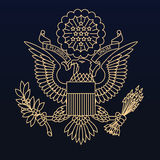 North Carolina Area Health Education Centers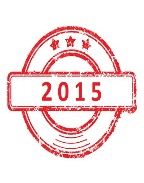 Welcome to the NC AHEC Health Careers Program PassportWelcome Aboard to the NC AHEC Health Careers PASSPORT Program!  The NC AHEC Program was established to meet the state’s work and workforce needs by creating a pipeline for students across North Carolina to become academically prepared for a career in healthcare.  We are also navigators who engage, educate, and provide exploration opportunities to pre-college students, parents, educators, and community to the many careers in the health care workforce.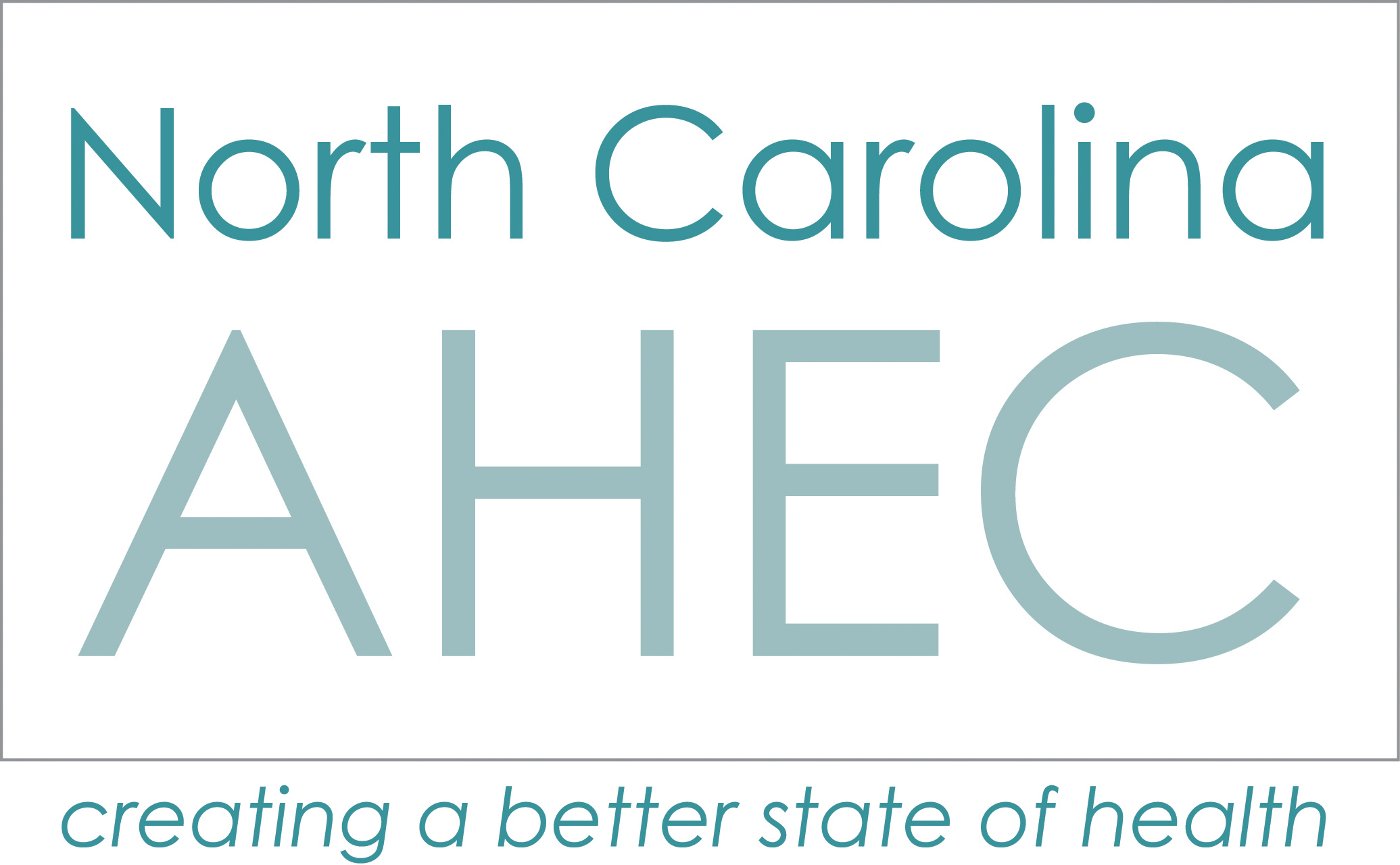 By participating in the NC AHEC Passport Program, you have a unique opportunity to gain academic and enrichment hours towards a Certificate of Completion that is recognized by academic institutions and employers in North Carolina that sets you apart from other students in an increasingly competitive environment.  The Passport Curriculum offers you the chance to document and collectively report all the health science, community service, and leadership activities you participate in as early as 8th grade.Starting your journey is as easy as 1 -2 -3! STEP 1: To activate this passport, please contact and gain prior approval from your AHEC Health Careers Director (see AHEC map below).  Your Health Careers Director will be your tour guide to determine the best way to begin your journey through the Health Careers Programs offered by NC AHEC.STEP 2: Complete the standardized registration form (application on next page).STEP 3: Start participating in approved activities and documenting passport requirements.  There are three categories: Educate, Explore and Engage.  Read through the list of requirements to see which activities fit your career goals best to begin.  Then work with your AHEC Health Careers Director to complete.Step 1: Health Careers Director Approval________________________________________	____________________________________________Printed Name					Signature					DateStep 2: Complete the registration form below.Registration FormStudent Name:  ___________________________________________________________________________			First				Middle					LastBegin Date: ______________________		Exit/Completion Date: ____________________________AHEC Region: 		___ Area L     	      	___ Greensboro	___ South East                         		___ Charlotte        	___ Mountain		___ Southern Regional                     	             ___ Eastern		___ Northwest	___ WakeHealth Career Interest(s):  ___________________________________________________________________Address: _________________________________________________________________________________City: ____________________________________   	State: ___________  		Zip Code: ______________County:  ____________________  	Date of Birth: ____/____/____ 		Age:  ________Parent(s) Email Address(es):  ________________________________________________________________	Phone #:  (h) ________________________  		(c) _______________________________Student Email Address:  ____________________________________________________________________	Phone #:  (h) ________________________  		(c) _______________________________ Additional Phone Number(s):   ______________________________________________________________Circle one:   Male or Female        	School: ______________________________________________________ Grade: ______ 	Graduation Year:  _________			GPA: ________Ethnicity (select one):   ___ Hispanic	___ Non HispanicRegistration Form (continued)Race (select all that apply): ___ African American/Black		___ Asian___ American Indian/Alaskan Native	___ Native Hawaiian/Other Pacific Islander___ WhiteCan you answer yes to any of the following?   Yes    No You are (or will be) the first generation in your family to attend college.You have or currently receive Scholarship or Loan for Disadvantaged Students.While growing up, you or your family ever used federal or state assistance programs (such as: free or reduced school lunch, subsidized housing, food stamps, Medicaid etc.).While growing up, you lived where there were few medical providers at a convenient distance.Parental Consent ________________________________________	____________________________________________Printed Name					Signature					DateAHEC Health Careers Director Final Approval (once completed)________________________________________	____________________________________________Printed Name					Signature					DateStep 3: Check each Course, Activity or Event you have completed to meet the minimum requirements of each category.  Complete the corresponding worksheets that follow to document your work. Please note that the Course, Activity or Events followed by an asterisk (*) are required.*Required.  Activities must span two or more grade levelsSome programs are only available at select AHEC’s.  Ask your Health Career Director for details.EducateIn order to meet the requirements of the Educate section, the student must complete a minimum of 7 tasks and attach any required documentation.EXPLOREIn order to meet the requirements of the Explore section, the student must complete a minimum of 4 tasks and attach any required documentation.ENGAGEIn order to meet the requirements of the Engage section, the student must complete a minimum of 2 tasks and attach any required documentation.Frequently Asked QuestionsHow does the Passport benefit me?The Passport gives you a comprehensive portfolio of all the academic and enrichment programs and activities on your journey to a health career!  It can be used as part of your college applications, scholarship applications, and interviews.I have completed the application.  Now what? Once you have completed all of the requirements, return to your Health Careers Director for final approval. They will check for accuracy and coordinate the details regarding awards, recognition, and securing the letter of congratulations from the NC AHEC Director.How will I be recognized?  All certificate completers will be recognized during our annual Future Leaders in Healthcare Conference (if you are not able to come to the conference, you may make arrangements with your Health Careers Director to receive your certificate of completion).  You will receive a NC AHEC Health Careers Certificate of Completion and letter of recommendation from the Director of the NC AHEC Program.When can I begin to complete the requirements? You can count activities as early as 8th grade and they must span over at least 2 years.What if I am not a NC AHEC Program participating student?  Can I still get a certificate of completion?  No.  You have to complete at least 40 hours of approved AHEC programming as part of the requirements.Can I include this certificate of completion on college applications?  Absolutely and we highly encourage it.  Our partners across the state are aware of this certificate and would be delighted to see it on an application.I have completed an event in multiple grades (ie. AP Math), can I count that event more than once towards the minimum requirement?  No.  You may check as many boxes in that row as appropriate but will only count once towards your minimum requirement.If you have any other questions, please contact your AHEC Health Careers Director.Alice J. Schenall252-972-6958alice.schenall@arealahec.orgDirector of Student ServicesCourse, Activity, or EventYes?No?NC AHEC Health Careers Programming (40 hours minimum)Cumulative Grade Point Average 3.0 or aboveGrade(s) Event CompletedGrade(s) Event CompletedGrade(s) Event CompletedGrade(s) Event CompletedGrade(s) Event CompletedGrade(s) Event Completed8th9th10th11th12thEDUCATE: Minimum 7Knowledge of Health Ethics*Knowledge of HIPAA Privacy Laws*Knowledge of Professional Behavior*Knowledge of Universal Precautions* (Handwashing/Gloving/ PPE)Ability to Measure & Interpret Vital Signs (BP/Pulse/Temp)CPR CertificationACT Preparation SessionAdvanced Mathematics Courses (AP or Honors)Advanced Science Courses (AP or Honors)Job Skills (Soft Skills)Leadership SkillsMedia & Technology SkillsReading Comprehension Skills (EOC Score of 3 or higher)SAT Preparation SessionEXPLORE: Minimum 4Future Leaders in Healthcare Conference – AHECHealth Care Provider speakers/presentersHealth Career FairJob Shadowing of Healthcare ProfessionalsUniversity based programs, symposia, campsVirtual Job Shadow website (member w/user ID)ENGAGE: Minimum 2Healthcare Related Service Learning/Healthcare Related Community Service (40 hours min)*Health Career Club/AcademiesHealth Occupation Students of America (HOSA)Healthcare Related Capstone Project or Senior ProjectPeer Educator Training (i.e. Mental Health First Aid or other curriculum)Summer & Weekend Programs/EventsVolunteer Service Award (100 hours min)Youth Health Service Corps – AHECCheck Grade Event CompletedCheck Grade Event CompletedCheck Grade Event CompletedCheck Grade Event CompletedCheck Grade Event CompletedCheck Grade Event Completed8th9th10th11th12thEDUCATE: Minimum 7Knowledge of Health Ethics*Name of program where this skill was acquired:_______________________________________________________Date(s) of Program:  ______________________________________Knowledge of HIPAA Privacy Laws*Name of program where this skill was acquired:_______________________________________________________Date(s) of Program:  ______________________________________Knowledge of Professional Behavior*Name of program where this skill was acquired:_______________________________________________________Date(s) of Program:  ______________________________________Knowledge of Universal Precautions*Name of program where this skill was acquired:_______________________________________________________Date(s) of Program:  ______________________________________Ability to Measure & Interpret Vital SignsName of program where this skill was acquired:_______________________________________________________Date(s) of Program:  ______________________________________CPR CertificationDate(s):________________________________________________Location:_______________________________________________Instructor: ______________________________________________ACT Preparation Sessions Name of program where this skill was acquired:_______________________________________________________Date(s) of Program:  ______________________________________Advanced Mathematics Courses (AP or Honors)Attach official transcriptAdvanced Science Courses (AP or Honors)Attach official transcriptJob Skills (Soft Skills)Name of program where this skill was acquired:_______________________________________________________Date(s) of Program:  ______________________________________Leadership SkillsName of program where this skill was acquired:_______________________________________________________Date(s) of Program:  ______________________________________Media & Technology SkillsName of program where this skill was acquired:_______________________________________________________Date(s) of Program:  ______________________________________Reading Comprehension SkillsName of program where this skill was acquired:_______________________________________________________Date(s) of program:  ______________________________________EOG Test Score: __________________________________________SAT Preparation Sessions Name of program where this skill was acquired:_______________________________________________________Date(s) of Program:  ______________________________________Check Grade Event CompletedCheck Grade Event CompletedCheck Grade Event CompletedCheck Grade Event CompletedCheck Grade Event CompletedCheck Grade Event Completed8th9th10th11th12thEXPLORE: Minimum 4Future Leaders in Healthcare Conference – AHECLocation of Conference:_______________________________________________________Date(s) of Conference:  ______________________________________Health Care Provider Speakers/PresentersName/location of program where this activity occurred:_______________________________________________________Date(s) of Program:  ______________________________________Topic/Theme of presentation: _______________________________________________________Health Career FairLocation of event:_______________________________________________________Date(s) of Event:  ______________________________________Job Shadowing of Healthcare ProfessionalsAgency where shadowing experience occurred:_______________________________________________________Date(s) of Shadow experience:  ______________________________________Name and Occupation of Healthcare Professional Shadowed:__________________________________________________________________________________________________________University based programs, symposia, campsName/location of this event/activity:_______________________________________________________Date(s) of Program:  ______________________________________Virtual Job Shadow website (member w/user ID)Date(s) of membership:  _____________________________________Check Grade Event CompletedCheck Grade Event CompletedCheck Grade Event CompletedCheck Grade Event CompletedCheck Grade Event CompletedCheck Grade Event Completed8th9th10th11th12thENGAGE: Minimum 2Healthcare Related Service Learning/Healthcare Related Community Service (40 hours min)*Attach volunteer log or reportHealth Career Club/AcademiesLocation/Sponsor of Club/Academy:_______________________________________________________Date(s) of Participation: _____________________________________Health Occupation Students of America (HOSA)Level of Involvement:_______________________________________________________Name of HOSA Teacher/Counselor: ___________________________HOSA Competitions & ConferencesLocation(s):_______________________________________________________Date(s) of Competitions & Conferences:  _______________________________________________________Awards: _______________________________________________Healthcare Related Capstone ProjectName/theme of project:_______________________________________________________Location/target population for project:_______________________________________________________Date(s) of Program:  ______________________________________Peer Educator TrainingLocation/sponsor of training:_______________________________________________________Date(s) of Training:  ______________________________________Attached documentation of completionSummer & Weekend Programs/EventsName of program/event:_______________________________________________________Location of program/event:_______________________________________________________Date(s) of Program:  ______________________________________Volunteer Service Award (100 hours min). Does not have to be healthcare related.Date Received:  ______________________________________Youth Health Service Corps – AHECLocation of Module Instruction:_______________________________________________________Name of Instructor: _______________________________________Date(s) of Program:  ______________________________________